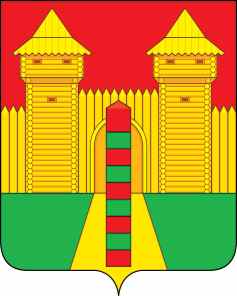 АДМИНИСТРАЦИЯ  МУНИЦИПАЛЬНОГО  ОБРАЗОВАНИЯ «ШУМЯЧСКИЙ  РАЙОН» СМОЛЕНСКОЙ  ОБЛАСТИРАСПОРЯЖЕНИЕот 12.07.2023г. № 179-р        п. ШумячиРуководствуясь статьей 8 Федерального закона от 21.12.1996г. № 159-ФЗ «О дополнительных гарантиях по социальной поддержке детей-сирот и детей, оставшихся без попечения родителей», постановлением Правительства Российской Федерации от 04.04.2019г. № 397 «О формировании списка детей-сирот и детей, оставшихся без попечения родителей, лиц из числа детей-сирот и детей, оставшихся без попечения родителей, лиц, которые относились к категории детей-сирот и детей, оставшихся без попечения родителей, лиц из числа детей-сирот и детей, оставшихся без попечения родителей, и достигли возраста 23 лет, которые подлежат обеспечению жилыми помещениями, исключении детей-сирот и детей, оставшихся без попечения родителей, лиц из числа детей-сирот и детей, оставшихся без попечения родителей, из списка в субъекте Российской Федерации по прежнему месту жительства и включении их в список в субъекте Российской Федерации по новому месту жительства», областным законом от 29.11.2007г. № 114-з «О наделении органов местного самоуправления муниципальных районов и городских округов Смоленской области государственными полномочиями по обеспечению детей-сирот и детей, оставшихся без попечения родителей, лиц из числа детей-сирот и детей, оставшихся без попечения родителей, жилыми помещениями», постановлением Администрации Смоленской области от 06.06.2014г. № 415 «О предоставлении детям-сиротам и детям, оставшимся без попечения родителей, лицам из числа детей-сирот и детей, оставшихся без попечения родителей, благоустроенных жилых помещений специализированного жилищного фонда»: 1.  Включить в список детей-сирот и детей, оставшихся без попечения родителей, лиц из числа детей-сирот и детей, оставшихся без попечения родителей, которые подлежат обеспечению жилыми помещениями на территории муниципального образования «Шумячский район» Смоленской области, утвержденном распоряжением Администрации муниципального образования «Шумячский район» Смоленской области от 27.08.2018г. №251-р «Об утверждении списка детей-сирот и детей, оставшихся без попечения родителей, лиц из числа детей-сирот и детей, оставшихся без попечения родителей, которые подлежат обеспечению жилыми помещениями на территории муниципального образования «Шумячский район» Смоленской области» (в редакции распоряжений Администрации муниципального образования «Шумячский район» Смоленской области от 12.09.2018 № 263-р, от 12.09.2018 № 264-р, от 02.10.2018 № 287-р, от 08.10.2018 № 294-р, от 25.10.2018 № 312-р, от 28.11.2018 № 354-р, от 28.11.2018 № 355-р, от 13.12.2018 № 374-р, от 17.12.2018 № 384-р, от 28.12.2018 № 395-р, от 21.01.2019 № 13-р, от 15.03.2019 № 69-р, от 29.03.2019 № 92-р, от 04.04.2019 № 101-р, от 24.04.2019 № 137-р, от 15.07.2019 № 216-р, от 06.09.2019 № 297-р, 18.12.2019 № 446-р, от 30.12.2019               № 469-р, от 09.01.2020 № 1-р, 28.02.2020 № 58-р, от 19.06.2020 № 206-р, от 25.06.2020 № 212-р, от 28.12.2020 № 426-р, от 26.022021 № 63-р, от 20.04.2021 № 148-р, от 25.06.20321 № 235-р, от 15.07.2021 № 248-р, от 15.07.2021 № 249-р, от 20.07.2021 № 262-р, от 23.07.2021 № 264-р, от 24.01.2022 № 15-р, от 26.01.2022 № 18-р, от 10.06.2022 № 129-р, от 20.06.2022 № 135-р, от 30.06.2022 № 146-р, от 30.09.2022 № 218-р, от 03.11.2022 № 263-р, от 09.12.2022 № 310-р, от 14.12.2022 № 318-р, от 27.12.2022 № 328-р, от 29.12.2022 № 334-р, от 10.01.2023 № 3-р, от 17.01.2023 № 9-р, от 30.06.2023 № 166-р, от 03.07.2023 № 167-р) Новикову Веронику Олеговну, 07.04.2009 года рождения, зарегистрированную по адресу: Смоленская область, Шумячский район, д. Шибнево, д.6.2. Контроль за исполнением настоящего распоряжения возложить на Отдел по образованию Администрации муниципального образования «Шумячский район» Смоленской области. Глава муниципального образования«Шумячский район» Смоленской области                                         А.Н. Васильев                                                        О внесении изменения в список детей-сирот и детей, оставшихся без попечения родителей, лиц из числа детей-сирот и детей, оставшихся без попечения родителей, которые подлежат обеспечению жилыми помещениями на территории муниципального образования «Шумячский район» Смоленской области   